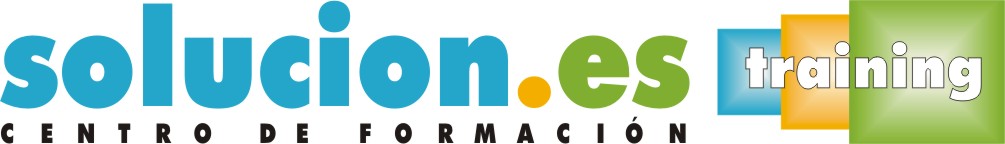  Curso On LineEducar en la CreatividadObjetivos:Adquirir conocimientos específicos sobre la Creatividad para poder incorporarla en el proceso educativo a través de contenidos, técnicas y actitudes que incidan en beneficio del desarrollo a todos los niveles del alumnado.Temario:
1 - Innovación y creatividad en la vida diaria2 - Historia de la creatividad3 - La creatividad en el aula4 - Mitos que nos impiden ser creativos5 - Elimina los bloqueos mentales6 - Métodos y hábitos creativos7 - Técnicas creativas I8 - Técnicas creativas II9 - Técnicas creativas III10 - Desarrollo de competencias creativas